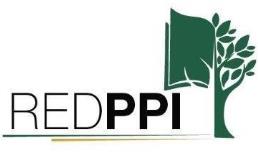  RED DE PRÁCTICAS PEDAGÓGICAS INVESTIGATIVASGENERALIDADES DE LA REUNIÓN/ DESARROLLO AGENDA/ CONCLUSIONESBienvenida. Agradecemos a las Directivas de la ENS Pedro Justo Berrio por acogernos en su casa y por disponer lo necesario para el desarrollo de nuestro primer encuentro del año 2020. Como presidente de la Red, les doy una calurosa bienvenida. Espero que este año que comienza sea la oportunidad para continuar fortaleciendo los vínculos de fraternidad y para avanzar con el proceso de empoderamiento de nuestro trabajo en pro de la formación y cualificación de los maestros.Agradezco la disponibilidad de cada uno de ustedes y de sus instituciones. Este es un proyecto conjunto que nos permite visibilizarnos como colectivo académico que se preocupa por la calidad formativa de los docentes y que, también, se teje como alternativa para el trabajo inter y transdisciplinar.Es importante que realicemos las consultas respectivas en nuestras instituciones, para ratificar la voluntad de continuar participando de la Red. Si bien es cierto que existen manifestaciones de voluntades y acuerdos firmados, sabemos que la participación en red requiere tiempo, recursos humanos y económicos que faciliten el trabajo y los compromisos pactados.A través del sitio web que se ha dispuesto para alojar los asuntos referentes a la Red, nos mantendremos informados del acontecer de la Red y del Semillero. Sea la oportunidad para invitarles a compartir la información que estimen conveniente, con el fin de actualizar y alimentar nuestra página.Comenzamos un año que, en lo formativo, académico e investigativo, esperamos supere los procesos y resultados del año anterior. La idea es que podamos crecer, no sólo en el número de las instituciones y personas vinculadas a la Red, sino, también, en las dinámicas conexas al trabajo y alianza de cooperación académica e investigativa. La Hermana Luz Mary, Rectora de la ENS, nos acoge en la Institución y valora de manera significativa la participación en la red, pues el trabajo articulado favorece el trabajo cooperativo y los impactos que podemos generar desde cada una de las instituciones, igualmente nos permite aportar al pacto global por la educación, desde las sinergias educativas, académicas y pedagógicas.A continuación, un grupo de estudiantes de la ENS realizan una presentación artístico musical (“no dejes de soñar, amigo te quiero”), como muestra de los talentos y proyectos culturales de la Institución.Se verifica el quorum. Como primera reunión del año 2020, se programa sesión extendida de la Red, convocando a las personas que actúan en el Semillero de Investigación en representación de cada uno de los proyectos e instituciones. Contamos con la asistencia y participación del Consejo de Prácticas de la ENS Pedro Justo Berrio y con estudiantes del Programa de Formación Complementaria.Revisión y Seguimiento al acta anteriorEl profesor William Valencia socializa las impresiones del Comité de Prácticas de la Facultad de Educación, respecto del trabajo realizado en el marco de la feria pedagógica. En este sentido, comenta que el comité valora el esfuerzo y la experiencia. Esta es una oportunidad para identificar las lecciones aprendidas y las experiencias significativas. Hay visión positiva del trabajo que se viene realizando desde cada una de las instituciones miembros de REDPPI. Asistencia amplia y de todos los miembros de la red. El carrusel pedagógico con asistencia masiva (importante mantener este espacio)Como aspectos a mejorar: fortalecer la asistencia a los eventos académicos de la feria y buscar estrategias para que estos espacios sean más aceptados por los estudiantes, más foros alternos, agilizar más la inscripción (ubicación y tiempos); pensar bien el día para el desarrollo de la feria, por cuestiones de permisos y tiempos de los estudiantes que están laborando; se necesita mayor compromiso de todos los grupos de la Facultad y de la Red. Compromiso de los participantes.Hace una socialización general de los aspectos evaluados y sistematizados, desde la encuesta de percepción y satisfacción que se aplicó a los participantes de la feria:La mayoría de los miembros de la red comparten las apreciaciones anteriores y rescatan la importancia de este tipo de eventos como alternativa para visibilizar el trabajo de las instituciones y de la red.Presentación ENS Pedro Justo Berrio: programa de formación complementaria, ruta de prácticasPresentación del video institucional, donde se evidencian sedes, procesos, actividades y apuestas formativas y educativas de la ENS.La profesora Luz Ángela, coordinadora académica, realiza la presentación general de la institución y del programa de formación complementaria.Se procede con la presentación del Consejo de Prácticas de la Institución, la estructura y lógicas bajo la cual se direccionan los procesos de práctica en el programa de formación complementaria.Luego de la explicación de la ruta que tiene organizada la ENS para la vivencia de las prácticas: momentos, tiempos, secuencias, objetos de enseñanza, entre otros aspectos, nos comparten un video de experiencias de estudiantes y algunas lecciones aprendidas por representantes de los maestros en formación.La Escuela Normal Superior Pedro Justo Berrío de Santa Rosa de Osos ha tenido una larga trayectoria en la formación de maestros como se ha visto en el punto anteriormente descrito. Ha formado generaciones de maestros que están distribuidos en el departamento y muchos lugares de la nación.Es una institución que ha sido tenida en cuenta por las personas encargadas de la educación en muchos municipios para solicitar a sus egresados, debido al desempeño que han manifestado en el campo educativo en cada una de las escuelas, colegios, donde les ha tocado trabajar. Es evidente la vocacionalidad de los jóvenes que ingresan a la Normal, pues el municipio ofrece otras posibilidades de bachillerato, sin embargo, cada año hay muchas solicitudes de ingreso al plantel para estudiar en esta institución.Se podría decir sin ningún temor que en cada uno de los hogares santarrosanos hay un maestro, esto ha hecho que haya motivación desde muy temprana edad a uno o varios de los miembros de la familia para que continúe con esta tradición profesional.Es importante destacar la motivación e interés que existe en el 98% de los educadores para continuar con la formación universitaria en el campo educativo.Se han buscado estrategias con el fin de que al municipio se traigan programas de educación superior con diferentes universidades y así suplir esta necesidad de los educadores. Actualmente se tienen tres programas de postgrado.También esto ha hecho que algunos alumnos de establecimientos de municipios aledaños y algunos retirados, busquen constantemente un cupo en la Normal para recibir su título de maestro.Trabajo cooperativo – plan prospectivo de la Red y del SemilleroProspectivas de la REDPPIObjetivo: Realizar un ejercicio de planeación prospectivo de la Red, a partir de su misión y objetivos, identificando el escenario futuro inmediato más deseable (un año) para el grupo; con el fin de gestionar las líneas de acción que permita el alcance dicho escenario.Metodología:Contando con la asistencia de los representantes de las instituciones, de los programas de formación complementaria y de los pregrados adscritos a las Facultades, la metodología del taller será de Grupo de Expertos. Los grupos de trabajo son los siguientes:Preguntas orientadoras:¿Cómo es el estado actual de la Red? DOFA – ContextualizaciónDe los futuros posibles (a corto y mediano plazo) que podemos tener como Red (a un año), ¿cuál es el más deseable? ¿de las acciones y líneas estratégicas, en cuales nos podemos concentrar durante la vigencia del año 2020?¿Cómo podemos ir construyendo el futuro más deseable en un lapso de un año?, ¿cuáles serían las vías de acercamiento a tal futuro seleccionado? – Estrategias generadoras y adaptativas de aproximación entre la realidad y el futuro deseable (no perder de vistas las estrategias y acciones concretas para el Semillero de Investigación)Plan operativo del Semillero de Investigación:Se inicio el trabajo poniendo en común la experiencia de la Facultad con la Normal Rafael María Giraldo, Marinilla. Se realizaron los siguientes comentarios:En la Norma se había formulado el proyecto “Sendero Verde” con el fin de trabajar resolución de conflictos en el marco de uno de los proyectos transversales de la institución a cargo de la profesora Ingrid.El proyecto contaba con la participación de los estudiantes del Ciclo Complementario.El proyecto incluyó el trabajo en la huerta escolar con el fin de que esta sirviera de instrumento de dinamización del proyecto para ello se contó con la participación de practicantes del SENA y el aporte de plántulas por parte de la UCO.Los estudiantes del Ciclo complementario trabajaron los contenidos del proyecto con los grados octavo de la normal. Está pendiente el proceso de evaluación del proyecto, los logros y los puntos a mejorar.Se presentó el proyecto que, desde la Normal, a través del semillero TAFA, se está trabajando con el humedal Barbacoas, en Marinilla, con el apoyo de la Alcaldía. La socialización se apoyó mostrando el material impreso que se ha generado con el proyecto (Álbum de láminas con componente biótica del humedal, fotos tomadas en el marco del proyecto y los códigos Q que se articularon al álbum, a cargo de la profesora Sandra.Por favor diligenciar el siguiente cuadro, de acuerdo a los proyectos de investigación que se han construido y definido desde cada institución para vincular al semillero de investigación, definiendo la etapa de desarrollo en que se encuentran y los apoyos puntuales que se requieren: Plan prospectivo de formación y proyección del Semillero para el año 2020El plan de formación es la concreción de estrategias para la formación en investigación que se desarrollarán en un tiempo determinado para el logro de los objetivos propuestos. En el Plan de formación y proyección se responde a interrogantes, como: ¿Cómo formarnos a los futuros investigadores?, ¿cómo nos queremos ver y proyectar durante este año?En el plan de formación se contemplan: Metas: se constituyen en el logro a corto plazo y se establece acorde con los objetivos propuestos, es medible a partir de indicadores, están alineadas en el marco y en el tiempo del objetivo general propuesto. Pueden hacerse proyecciones de metas mensuales, trimestrales, de acuerdo a las necesidades de los proyectos.Indicador: Aspecto que permite medir el cumplimiento de las metas, considerando una cantidad y su correspondiente unidad de medida. Ejemplo: número de capacitaciones, número de eventos (talleres, foros, seminarios, etc.)Actividad: Se define como las acciones concretas que se desarrollan para la obtención de productos relacionados con el logro de metas y objetivos propuestos.Recursos humanos, materiales físicos y financieros: Se enumeran y presupuestan los recursos requeridos por el semillero de investigación para el desarrollo de sus procesos investigativos, dichos recursos representan los insumos básicos con los que se debería contar para lograr los objetivos propuestos en el plan de formación y proyección. Se describe el perfil humano con el que se espera contar o formar en el marco de la investigación, al tiempo se consideran los materiales y herramientas físicos y los recursos financieros que permiten tejer el desarrollo de los proyectos que desarrolla en grupo de investigación, se deben describir locaciones y equipos que se utilizaríanProducto: Resultado tangible y evidenciable del desarrollo de una actividad. Ejemplo, acta, informe, registro fotográfico, estado del arte, diseño, aplicación y sistematización de instrumentos de recolección de información, sistematización y análisis de información, formulación de anteproyectos o proyectos. Por favor diligenciar el siguiente cuadro, con base en la información requerida allí:Plenaria y socialización del trabajoPor cuestiones de tiempos y desplazamientos de los miembros de la red a sus lugares de destino, se acordó dejar este punto como tema central para la próxima reunión.Varios y compromisosSiendo las 3:00 p.m. se dio por terminado el encuentro, agradeciendo la deferencia, generosidad y compromiso de todos los asistentes.  Responsable del Acta:William Alberto Valencia Rodríguez                                                Facultad Ciencias de la Educación                                                                        Docente – Coordinador Prácticas Pedagógicas                             Universidad Católica de Oriente                                                        569 90 90 ext 290www.uco.edu.coACTA DE REUNIÓN No. 06-2019DÍA10DÍA10MES02AÑO2020HORA INICIAL8:00 a.m.HORA INICIAL8:00 a.m.HORA FINAL4:00 p.m.  TEMA:   Prospectivas y proyectivas de la Red y del Semillero de Investigación  TEMA:   Prospectivas y proyectivas de la Red y del Semillero de Investigación  TEMA:   Prospectivas y proyectivas de la Red y del Semillero de Investigación  TEMA:   Prospectivas y proyectivas de la Red y del Semillero de Investigación  TEMA:   Prospectivas y proyectivas de la Red y del Semillero de Investigación  TEMA:   Prospectivas y proyectivas de la Red y del Semillero de Investigación  TEMA:   Prospectivas y proyectivas de la Red y del Semillero de Investigación  TEMA:   Prospectivas y proyectivas de la Red y del Semillero de InvestigaciónORDEN DEL DÍAORDEN DEL DÍARESPONSABLERESPONSABLERESPONSABLERESPONSABLEASISTENTESASISTENTESAGENDA8:00 a.m.: Registro y bienvenida8:10 a.m.: Verificación del quorum 8:20 a.m. Revisión y seguimiento al acta anterior9:00 a.m.: Presentación ENS Pedro Justo Berrio: programa de formación complementaria, ruta de prácticas pedagógicas10:00 a.m.: Receso – café10:30 a.m.: Trabajo cooperativo – plan prospectivo de la Red y del Semillero1:00 p.m.: almuerzo2:00 p.m.: plenaria3:00 p.m. Finalización del encuentroAGENDA8:00 a.m.: Registro y bienvenida8:10 a.m.: Verificación del quorum 8:20 a.m. Revisión y seguimiento al acta anterior9:00 a.m.: Presentación ENS Pedro Justo Berrio: programa de formación complementaria, ruta de prácticas pedagógicas10:00 a.m.: Receso – café10:30 a.m.: Trabajo cooperativo – plan prospectivo de la Red y del Semillero1:00 p.m.: almuerzo2:00 p.m.: plenaria3:00 p.m. Finalización del encuentroWilliam Alberto Valencia R.William Alberto Valencia R.William Alberto Valencia R.William Alberto Valencia R.Ismanda Gómez ValenciaJazmín Paneso ValenciaLeidy Alejandra Otálvaro CortésClaudia Jasmín Tabares SotoLuis Carlos MarínMariano Tobón LoperaSandra Y.  Giraldo CIngrid CáceresAndres Garcia NarváezOmaira Goez ZapataDiego Fernando Zapata AvendañoLeandro Ceballos HenaoJuan Guillermo CastañoJuan Carlos GonzálezWilliam Alberto ValenciaAndrés Felipe OsorioClaudia Patricia OrtizElmer Zapata PulgarínJohana Marcela OsorioInvitados especiales ENS Pedro Justo Berrio: Consejo de Prácticas, Estudiantes Programa de Formación Complementaria Ismanda Gómez ValenciaJazmín Paneso ValenciaLeidy Alejandra Otálvaro CortésClaudia Jasmín Tabares SotoLuis Carlos MarínMariano Tobón LoperaSandra Y.  Giraldo CIngrid CáceresAndres Garcia NarváezOmaira Goez ZapataDiego Fernando Zapata AvendañoLeandro Ceballos HenaoJuan Guillermo CastañoJuan Carlos GonzálezWilliam Alberto ValenciaAndrés Felipe OsorioClaudia Patricia OrtizElmer Zapata PulgarínJohana Marcela OsorioInvitados especiales ENS Pedro Justo Berrio: Consejo de Prácticas, Estudiantes Programa de Formación Complementaria AGENDA8:00 a.m.: Registro y bienvenida8:10 a.m.: Verificación del quorum 8:20 a.m. Revisión y seguimiento al acta anterior9:00 a.m.: Presentación ENS Pedro Justo Berrio: programa de formación complementaria, ruta de prácticas pedagógicas10:00 a.m.: Receso – café10:30 a.m.: Trabajo cooperativo – plan prospectivo de la Red y del Semillero1:00 p.m.: almuerzo2:00 p.m.: plenaria3:00 p.m. Finalización del encuentroAGENDA8:00 a.m.: Registro y bienvenida8:10 a.m.: Verificación del quorum 8:20 a.m. Revisión y seguimiento al acta anterior9:00 a.m.: Presentación ENS Pedro Justo Berrio: programa de formación complementaria, ruta de prácticas pedagógicas10:00 a.m.: Receso – café10:30 a.m.: Trabajo cooperativo – plan prospectivo de la Red y del Semillero1:00 p.m.: almuerzo2:00 p.m.: plenaria3:00 p.m. Finalización del encuentroWilliam Alberto Valencia R.William Alberto Valencia R.William Alberto Valencia R.William Alberto Valencia R.AUSENTESWilliam OrozcoAUSENTESWilliam OrozcoFACILITADOR: Comité de Prácticas Pedagógicas de la FCEFACILITADOR: Comité de Prácticas Pedagógicas de la FCEWilliam Alberto Valencia R.William Alberto Valencia R.William Alberto Valencia R.William Alberto Valencia R.RESPONSABLE ACTA: William Alberto Valencia Rodríguez RESPONSABLE ACTA: William Alberto Valencia Rodríguez AcciónResponsableTiempoEstadoElaboración de agenda de trabajo para la próxima reunión de la RedENS Pedro Justo Berrio - Red27 de enero de 2020Ok. La agenda de trabajo se envió, a cada institución, con anterioridad a la reuniónPlan interno de trabajo para el semilleroCada InstituciónEnero de 2020Este tema será objeto de trabajo de esta reuniónRemitir soportes de aprobación y vinculación a la RedENS Pedro Justo BerrioENS San RoqueAntes del 10 de febrero de 2020La Rectora de la ENS Pedro Justo Berrio asume el compromiso de abordar el tema del próximo Consejo Directivo y hacer llegar, lo antes posible, el soporte de vinculación.La profesora Omaira Goez se comunica con la docente Andrea Cartagena. Ella tiene el soporte de aprobación de la ENS de Abejorral.Explorar y navegar en el sitio web de la red (http://www.uco.edu.co/REDPPI.) hacer ajustes o actualización de informaciónCada instituciónDurante los meses que restan del añoTodos los miembros de la red asumen el compromiso de exploración y revisión del sitio web. Falta el consentimiento informado de UNAULA, para proceder con la vinculación de la información institucional al sitio Invitación y aceptación por parte de UNAULA para vincularse al trabajo de REDPPIPresidente de la Red04 de diciembreEl lunes 03 de febrero se recibe comunicación del UNAULA – Coordinación de Prácticas (Prof. Elkin Yovani Montoya), quien nos informa la decisión de las directivas de la Universidad para vincularse como asociado a la red.El presidente de REDPPI le da la bienvenida al profesor Andrés Felipe Osorio, quien asistió en representación de la Universidad. Todos los miembros de la red aprueban la vinculación de la nueva institución y le acogen fraternalmente.El profesor Andrés manifiesta interés personal e institucional para apoyar los procesos formativos, académicos e investigativos conexos a la red.Evaluación de la Feria Pedagógica realizada el 01 de noviembre del año 2019RedAntes de finalizar el año, se envió informe a cada InstituciónTEMÁTICA54321¿Se alcanzaron los objetivos planteados al inicio de la Feria Pedagógica?733931Dominio temático del expositor que realizó la lección inaugural94193Claridad conceptual y didáctica de docentes en formación que compartieron las experiencias en los foros alternos66492¿Cómo considera la metodología utilizada para el desarrollo de la Feria Pedagógica?694043Espacio y tiempo para el carrusel pedagógico45421682LOGISTICA54321Coordinación de la Feria Pedagógica75241412Atención por parte de los integrantes de REDPPI – atención personalizada6929153Espacios, material, refrigerios8319833APRECIACIÓN GENERALAPRECIACIÓN GENERALAPRECIACIÓN GENERALAPRECIACIÓN GENERALAPRECIACIÓN GENERALAPRECIACIÓN GENERALSugerencias para mejorar en la realización de futuros eventosMas visibles los espacios Mas tiempo para el carrusel y las exposicionesCumplimiento en la hora de inicioNodos para la socializaciónRefrigerio y almuerzo para todosEstrategias de rotación por los standsPonentes nacionales e internacionalesSugerencias para mejorar en la realización de futuros eventosMas visibles los espacios Mas tiempo para el carrusel y las exposicionesCumplimiento en la hora de inicioNodos para la socializaciónRefrigerio y almuerzo para todosEstrategias de rotación por los standsPonentes nacionales e internacionalesSugerencias para mejorar en la realización de futuros eventosMas visibles los espacios Mas tiempo para el carrusel y las exposicionesCumplimiento en la hora de inicioNodos para la socializaciónRefrigerio y almuerzo para todosEstrategias de rotación por los standsPonentes nacionales e internacionalesSugerencias para mejorar en la realización de futuros eventosMas visibles los espacios Mas tiempo para el carrusel y las exposicionesCumplimiento en la hora de inicioNodos para la socializaciónRefrigerio y almuerzo para todosEstrategias de rotación por los standsPonentes nacionales e internacionalesSugerencias para mejorar en la realización de futuros eventosMas visibles los espacios Mas tiempo para el carrusel y las exposicionesCumplimiento en la hora de inicioNodos para la socializaciónRefrigerio y almuerzo para todosEstrategias de rotación por los standsPonentes nacionales e internacionalesSugerencias para mejorar en la realización de futuros eventosMas visibles los espacios Mas tiempo para el carrusel y las exposicionesCumplimiento en la hora de inicioNodos para la socializaciónRefrigerio y almuerzo para todosEstrategias de rotación por los standsPonentes nacionales e internacionalesDe acuerdo con su disponibilidad de tiempo, ¿qué horario sugiere para la realización de próximos eventos?Los sábadosEn las horas de la tardeEn las horas de la mañanaDe acuerdo con su disponibilidad de tiempo, ¿qué horario sugiere para la realización de próximos eventos?Los sábadosEn las horas de la tardeEn las horas de la mañanaDe acuerdo con su disponibilidad de tiempo, ¿qué horario sugiere para la realización de próximos eventos?Los sábadosEn las horas de la tardeEn las horas de la mañanaDe acuerdo con su disponibilidad de tiempo, ¿qué horario sugiere para la realización de próximos eventos?Los sábadosEn las horas de la tardeEn las horas de la mañanaDe acuerdo con su disponibilidad de tiempo, ¿qué horario sugiere para la realización de próximos eventos?Los sábadosEn las horas de la tardeEn las horas de la mañanaDe acuerdo con su disponibilidad de tiempo, ¿qué horario sugiere para la realización de próximos eventos?Los sábadosEn las horas de la tardeEn las horas de la mañana¿Qué otro tema o evento sugiere para ser realizado desde la Red de Prácticas Pedagógicas Investigativas?Investigaciones en modelos educativos flexibles¿Cómo transformar la educación actual?Estrategias didácticasProyectos EducativosHabilidades para la vida y para vivirRetos de articulación entre la escuela y la familia (metodologías y procesos)Memoria histórica, conflicto armado, procesos de pazProceso de lectura y escrituraInclusión y ticsAdministración y deporteRol y perfil del maestro cooperadorSemilleros de prácticaEtnoeducaciónInmersiones o visitas a lugares de prácticaMicroclasesUso de las lenguas extranjerasPrácticas pedagógicas urbanas¿Qué otro tema o evento sugiere para ser realizado desde la Red de Prácticas Pedagógicas Investigativas?Investigaciones en modelos educativos flexibles¿Cómo transformar la educación actual?Estrategias didácticasProyectos EducativosHabilidades para la vida y para vivirRetos de articulación entre la escuela y la familia (metodologías y procesos)Memoria histórica, conflicto armado, procesos de pazProceso de lectura y escrituraInclusión y ticsAdministración y deporteRol y perfil del maestro cooperadorSemilleros de prácticaEtnoeducaciónInmersiones o visitas a lugares de prácticaMicroclasesUso de las lenguas extranjerasPrácticas pedagógicas urbanas¿Qué otro tema o evento sugiere para ser realizado desde la Red de Prácticas Pedagógicas Investigativas?Investigaciones en modelos educativos flexibles¿Cómo transformar la educación actual?Estrategias didácticasProyectos EducativosHabilidades para la vida y para vivirRetos de articulación entre la escuela y la familia (metodologías y procesos)Memoria histórica, conflicto armado, procesos de pazProceso de lectura y escrituraInclusión y ticsAdministración y deporteRol y perfil del maestro cooperadorSemilleros de prácticaEtnoeducaciónInmersiones o visitas a lugares de prácticaMicroclasesUso de las lenguas extranjerasPrácticas pedagógicas urbanas¿Qué otro tema o evento sugiere para ser realizado desde la Red de Prácticas Pedagógicas Investigativas?Investigaciones en modelos educativos flexibles¿Cómo transformar la educación actual?Estrategias didácticasProyectos EducativosHabilidades para la vida y para vivirRetos de articulación entre la escuela y la familia (metodologías y procesos)Memoria histórica, conflicto armado, procesos de pazProceso de lectura y escrituraInclusión y ticsAdministración y deporteRol y perfil del maestro cooperadorSemilleros de prácticaEtnoeducaciónInmersiones o visitas a lugares de prácticaMicroclasesUso de las lenguas extranjerasPrácticas pedagógicas urbanas¿Qué otro tema o evento sugiere para ser realizado desde la Red de Prácticas Pedagógicas Investigativas?Investigaciones en modelos educativos flexibles¿Cómo transformar la educación actual?Estrategias didácticasProyectos EducativosHabilidades para la vida y para vivirRetos de articulación entre la escuela y la familia (metodologías y procesos)Memoria histórica, conflicto armado, procesos de pazProceso de lectura y escrituraInclusión y ticsAdministración y deporteRol y perfil del maestro cooperadorSemilleros de prácticaEtnoeducaciónInmersiones o visitas a lugares de prácticaMicroclasesUso de las lenguas extranjerasPrácticas pedagógicas urbanas¿Qué otro tema o evento sugiere para ser realizado desde la Red de Prácticas Pedagógicas Investigativas?Investigaciones en modelos educativos flexibles¿Cómo transformar la educación actual?Estrategias didácticasProyectos EducativosHabilidades para la vida y para vivirRetos de articulación entre la escuela y la familia (metodologías y procesos)Memoria histórica, conflicto armado, procesos de pazProceso de lectura y escrituraInclusión y ticsAdministración y deporteRol y perfil del maestro cooperadorSemilleros de prácticaEtnoeducaciónInmersiones o visitas a lugares de prácticaMicroclasesUso de las lenguas extranjerasPrácticas pedagógicas urbanasGRUPOINSTITUCIONESEXPERTOSMODERADOR1Universidad Católica de Oriente – ENS Rafael María Giraldo – ENS de MaríaSandra Giraldo, Jazmín Panesso, Mariano Tobón, Luís Carlos Marín, Johana CórdobaJuan Guillermo Castaño2Corporación Universitaria Lasallista – ENS de Abejorral – ENS Pbro. José Gómez IsazaIsmanda Gómez, Leidy Otalvaro, William ValenciaLeandro Ceballos3Universidad Autónoma Latinoamericana – ENS San Roque – ENS Pedro Justo BerrioJohana Osorio, Omaira Goez, Diego Fernando ZapataAndrés Felipe OsorioDebilidades (factores internos)Oportunidades (factores externos)Falta formación y espacios de estudio para abordar temáticas y problemáticas propias de las prácticas pedagógicas e investigativas.Fluctuación de los representantes de las instituciones ante la Red.Proyectos propios como red y semilleroFalta de apoyo institucional para la participación en la red (tiempos y asignación de docentes)Debilidad en el fortalecimiento de los procesos del semillero.El encuentro bimensual presencial no hace posible la consolidación de procesos propios de la Red.Vinculaciones de nuevas instituciones a la Red – trabajo en red – apertura académica y organizacional de la red.Instituciones educativas de la región que apliquen prácticas pedagógicasItinerancia y reconocimiento de contextos y procesosComunicación virtual en los tiempos que hay entre cada encuentro presencialFortalezas (factores internos)Amenazas (factores externos)Intercambio de saberes y experiencias entre las I.E.  -continuidad de los encuentros y procesosFortalecimiento de la investigación y la práctica pedagógicaReflexión sobre la formación de maestros – consolidación de procesos en eventos académicos (feria pedagógica)Sistematización y divulgación de experienciasCapital humano y profesional de los representantes ante la red.Gestión y liderazgo de la coordinación de la red.Existe socialización de parte de los participantes de la Red a otros maestros de las I.E. (visión colectiva)Permite hacer ejercicios de autoevaluación de la prácticaConocer y valorar los procesos de práctica de la I.E. que hacen parte de la Red.Articulación con otras redes. Ejemplo, REDMENA – RENSALa inclusión presupuestal en las instituciones para la participación en los encuentros y acciones de la Red.Normativa y procedimientos para el registro como redPor asuntos relacionados con procesos institucionales, se presentan dificultades para llevar a cabo las líneas de acción de forma presencialLos encuentros sábados y domingos, por ser días no laborales.Flexibilidad curricular (reconocimiento de saberes, movilidad académica, estructuración de “pasarelas” o encadenamientos de formación)Prácticas pedagógicas e innovación educativaGestión del conocimiento (apropiación y divulgación)Innovación y liderazgo pedagógicoHumanización, cultura y contextoEstrategiaObjetivoResponsablesRecursosPlazos (corto y mediano plazo)Revisión de planes de estudio de las ENS y las Facultades de EducaciónIdentificar los elementos comunes del plan de estudio, para elaborar propuestas de homologación y reconocimiento de saberes (convenios específicos – pasarelas curriculares)Fundadores y asociados de la RedCoordinadores de los programas de formación complementaria (coordinadores y líderes de procesos)Planes de estudioPlanes de práctica y de investigaciónRúbricas y términos de referencia de convenios específicosIniciar proceso en el mes de junioMovilidad académica de docentes y maestros en formaciónAmpliar las perspectivas de la formación profesional, mediante la interacción en contextos académicos y culturales diferentes.Favorecer la formación profesional integral en áreas que complementen los planes de estudios y/o proyectos educativos de las instituciones participantes. Facilitar el acceso de estudiantes a la Educación Superior y flexibilizar las trayectorias formativas.Docentes y estudiantes (programas de formación complementaria y programas de licenciatura)Incrementar el número de convenios específicos para que docentes y estudiantes se puedan movilizar.Rutas de seguimiento, evaluación y certificación de los resultados de aprendizaje y cualificación de saberesAbril - DiciembreConstrucción de cuaderno digital, para la sistematización y divulgación de experiencias institucionales y de la RedProducción académicaVisibilizar el accionar de la Red y compartir con la comunidad las producciones o aportes a la formación de maestros.Apoyar los procesos de difusión y divulgación del conocimiento como red y como instituciones.Miembros de la redComités editoriales institucionalesDocentes y maestros en formaciónHumanos (producción)Técnicos (diseño gráfico - repositorio)R. financierosR. virtualesCierre del proceso del añoProgramas de formación académica, aprovechando el potencial profesional de los miembros de la Red (formación continuada – actualización)Aportar a los procesos de formación, cualificación y desarrollo profesoral, desde la potenciación de los saberes, las experiencias y las líneas de acciónComité académico y formativo de la Red (se debe crear) Profesionales y expertos (internos y externos)HumanosTecnológicosMediacionesLogística institucional Plan de formaciónR. financierosPermanenteOrganización de la Red a través de nodosApertura de la Red a otras instituciones que se dediquen o apoyen la formación de maestrosDiseñar dispositivos de trabajo que hagan más factible la operación del trabajo en red.Potencializar el trabajo micro territorial (agrupando actores) para trabajar en torno a temas, casos y problemáticas vinculadas a las líneas y estrategias de la Red.Compartir experiencias pedagógicas en diferentes contextos (grupos de discusión)Coordinador y enlacesGestión de procesosComunicados e invitacionesEstructura de funcionamientoEquipo élite de la red. Conformado por los coordinadores de cada nodoAlianzas y convenios de cooperación¿?Líneas InvestigaciónNombre del ProyectoEtapa de desarrollo Formulación, Gestión académico administrativa, Ejecución, EvaluaciónApoyos requeridosLínea Prácticas Evaluativas“Resignificación de las prácticas evaluativas de los docentes del Colegio María Auxiliadora de la Ceja a la luz de las apuestas formativas que le subyacen al sistema preventivo Trabajo de campo – recolección, análisis y triangulación de la información.AsesoríaApoyo en la elaboración de informesLínea Formación Integral:Prácticas IntegrativasLectura de contextos e identificación de la problemática a intervenirAsesoría y acompañamientos desde el Comité de PrácticasLínea Prácticas Pedagógicas, Educativas y Docentes Sendero Verde - proyecto pedagógico transversal (educación ambiental - ecología - catedra de la paz)Gestión académico-administrativa, ejecuciónInsumos agrícolas, capacitación técnica (manejo de plagas, elaboración de pesticidas orgánicos, talleres de cocina vegetariana, elaboración de productos artesanales a base de plantas: jabones, cremas, aceites esenciales), apoyo comercial y logístico (venta de los productos de la cosecha), materia prima y equipo para la elaboración de los diversos productos artesanales.Ciencia, tecnología e Innovación en Educación:Proyecto Agora - Macroproyecto articulador de las Comunidades de Investigación para el Aprendizaje -CIPA-Línea Prácticas Pedagógicas, Educativas y DocentesAula Hospitalaria: educación y juego que sanaFormulación, implementación y pilotajes de intervenciónAsesoría y acompañamientos desde el Comité de PrácticasLínea Prácticas Pedagógicas, Educativas y Docentes¿Cómo la investigación formativa permite encontrar factores determinantes que permitan una sana convivencia escolar en las aulas de la Institución Educativa Normal Superior de San Roque?Planificación: abstracción de necesidades y actividades.Ejecución trimestral de la sesión de investigación. Seguimiento a la recolección de la información.Asesoría epistemológica en la elaboración escritural.Línea Prácticas Pedagógicas, Educativas y Docentesaporte de las interacciones pedagógicas para los procesos de desarrollo infantil de niños menores de 2 añosConsolidación del marco referencial y Diseño de instrumentosAcompañamiento desde REDPPIACTIVIDADMETA YFECHA LÍMITEINDICADORES PARA DESARROLLO DE LA METARECURSOS HUMANOS, TÉCNICOS Y FINANCEROSPRODUCTORevisión ajustes a los anteproyectos y proyectosFebrero y marzo de 2020Presentación del documento (planteamiento del problema, aproximación marcos referenciales, ruta metodológica) Tiempo de los estudiantes y docentes semilleristas, equipos y materiales Técnicos: tv, PC, Tablet, video BeamAnteproyectoFolleto de las líneas de investigación.Diseño de instrumentos, validación y pilotajesMarzo – abril de 2020Instrumentos de recolección de informaciónSoporte de validación de instrumentosDatos recolectados Papelería, tinta Documento y escalas de desarrollo infantil diligenciadasTrabajo de campo: recolección de información, análisis y triangulaciónMayo y junio de 2020# Actas de reunión y sesiones de trabajo# Guías de orientaciónTiempo, recursos económicos para desplazamientos, video grabadora, útiles y papeleríaMaterial de trabajo propuesto en la guíaRegistro y análisisSocialización de resultados (Red – Instituciones y espacios dispuestos por RedCOLSI)Segundo semestre del año 2020# de participación en eventos de socialización y divulgación de los proyectos y los resultados (ferias – tertulias, seminarios de discusión, entre otrosRecursos para el diseño y diagramación de poster, participación en eventos.Presentación de ponencias, organización de eventos académicos, publicación de memorias de eventos, artículos, capítulos, libros, material didáctico o de instrucción etc.Plan de formación para los semilleristas:Ruta formativaDesarrollo de la formaciónJulio de 2020Agosto – octubre - NoviembrePlan de formaciónAsistencia y participaciónMemoria de eventosCertificaciones de formaciónFormulación de proyecto (investigativo, comunitario, de aula o transversal) propio de la Red y del Reconocimiento y análisis del escenario del problemaIdentificación y potencialización de las habilidades y los recursosPuesta en marcha de las ideasTransformación social del entornoPrimer semestre del año 2021Presentación del documentoRecursos humanos: estudiantes y docentes vinculados a REDPPITécnicos: tv, PC, Tablet, video BeamPropuesta de intervención o interacción, fundamentada en la solución de problemas o en la potenciación de capacidades.Procesos relacionados con la indagación, organización y sistematización de los resultados alcanzadosAcciónResponsableTiempoPróxima reunión de la RedCorporación Universitaria Lasallista30 de marzo de 2020Socialización del plan de trabajo para la Red y el SemilleroAportes de cada grupo de trabajo – sistematización del coordinador13 de abril de 2020Remitir soportes de aprobación y vinculación a la RedENS Pedro Justo BerrioENS San RoqueAntes del 10 de febrero de 2020Registro de proyectos de investigación del Semillero ante RedcolsiEscuela Normal de MarinillaUCO14 de febrero 2020Participación en la socialización de semillerosSemillero - REDPPIMarzo de 2020ElaboróAprobóValidóPresidente de REDPPIMiembros de la RedInstitución que preside la Red10 de febrero de 202010 de febrero de 2020